Wednesday 24th June
Hebrews 4:14-16 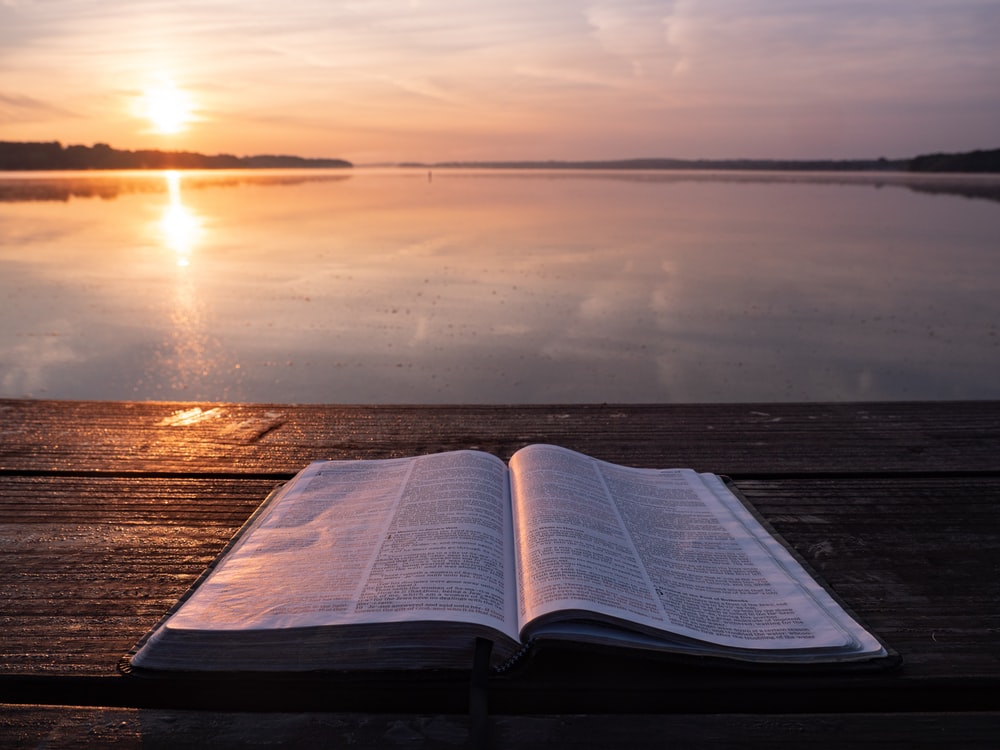 
Therefore, since we have a great high priest who has ascended into heaven, Jesus the Son of God, let us hold firmly to the faith we profess. For we do not have a high priest who is unable to empathize with our weaknesses, but we have one who has been tempted in every way, just as we are---yet he did not sin. Let us then approach God’s throne of grace with confidence, so that we may receive mercy and find grace to help us in our time of need.

To begin to understand someone’s situation, we need to have walked in their shoes. It makes all the difference to the way in which we can relate if we have had similar experiences. Here we read that Jesus is able to empathise with us. Our God is not far off and distant. He doesn’t give us commands that he has no intention of keeping himself. He knows how testing life can be. He has walked in our shoes. He knows all the struggles of life. He became one of us, in order that he could rescue us. When we come to Him, we can do that in confidence, knowing that because Jesus became one of us, we will be received, and we will receive the mercy we need and the grace necessary to live God’s way. So whatever you face today - hang in there! 

Lord Jesus, we thank you that you willingly laid down the glory and majesty of heaven to become one of us. Thank you that you understand us fully and you know all that we struggle with. We are so grateful to you that we can approach the throne of God and know that because of you we are accepted and that you give us all that we need to be able to walk with you through this day. Amen
